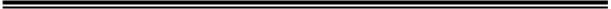 論文題目－サブタイトルがあればこちらに記入してください。著者一子1、筆者二郎2　1京都大学　理学部2大阪大学　工学部ichiko@abcd.ac.jp（連絡責任者のアドレス）
要旨（400字程度）  ○○○○○○○○○○○○○○○○○○○○○○○○　○○○○○○○○○○○○○○○○○○○○○○○○○○○○○○○○○○○○○○○○○○○○○○○○○○○○○○○○○○○○○○○○○○○○○○○○○○○○○○○○○○○○○○○○○○○○○○○○○○○○○○○○○○○○○○○○○○○○○○○○○○○○○○○○○○○○○○○○○○○○○○○○○○○○○○○○○○○○○○○○○○○○○○○○○○○○○○○○○○○○○○○○○○○○○○○○○○○○○○○○○○○○○○○○○○○○○○○○○○○○○○○○○○○○○○○○○○○○○○○○○○○○○○○○○○○○○○○○○○○○○○○○○○○○○○○○○○○○○○○○○○○○○○○○○○○○○○○○○○○○○○○○○○○○○○○○○○○○○○○○○○○○○○○○○○○○○○○○○○○○○○○○○○○○○○○○○○○○○○○○○○○○○○○○○○○○○○キーワード（5つ以内）：キーワード1、キーワード2…English Title-SubtitleIchiko Chosha1, Jiro Hissha2  1Kyoto University 2Osaka University English Abstract（~ 400 words）:  ***** ***** ***** ***** ***** ***** ***** ***** ***** ***** ***** ***** ***** ***** ***** ***** ***** ***** ***** ***** ***** ***** ***** ***** ***** ***** ***** ***** ***** ***** ***** ***** ***** ***** ***** ***** ***** ***** ***** ***** ***** ***** ***** ***** ***** ***** ***** ***** ***** ***** ***** ***** ***** ***** ***** ***** ***** ***** ***** ***** ***** ***** ***** ***** ***** ***** ***** ***** ***** ***** ***** ***** ***** ***** ***** ***** ***** ***** ***** ***** ***** ***** ***** ***** ***** ***** ***** ***** ***** ***** ***** ***** ***** ***** ***** ***** ***** ***** ***** ***** ***** ***** ***** ***** ***** ***** ***** ***** ***** ***** ***** ***** ***** ***** ***** ***** ***** ***** ***** ***** ***** ***** ***** ***** ***** ***** ***** ***** ***** ***** ***** ***** ***** ***** ***** ***** ***** ***** ***** ***** ***** ***** ***** ***** ***** ***** ***** ***** ***** ***** ***** ***** ***** ***** ***** ***** ***** ***** ***** ***** *****   Keywords: (within 5 words)、 Keyword-1、 Keyword-2、 Keyword-3、 Keyword-4、 Keyword-5 1. 大見出し　（12pt / MSゴシック / 太字）1. 1. 中見出し　（11pt / MSゴシック / 太字）（1）小見出し　（11pt/MSゴシック）このテンプレートに直接上書きをしていただくと、書式が維持された状態で論文を作成することができます。「大見出し」「中見出し」「小見出し」「和文本文」等の各フォントやポイント（文字サイズ）は、ツールバーの「スタイル」にそれぞれ上記の名称で組み込んでありますので、必要に応じて「スタイル」から選択してください。2. 書式2. 1. 書式について日本語論文の本文は、「MS明朝（11pt）」を使用してください。なお、本文中の英数字は半角とし、「Times New Roman（11pt）」を用いてください。句読点は、「、」と「。」を使用してください。2. 2. 書式の入力について本文の行頭は1字下げてください。3. 原稿執筆の手引き3. 1. 原稿の体裁について（1）ページ数　ページ数、字数に制限はありません。（2）用紙サイズ　用紙サイズはA4です。3. 2. 要旨1ページ目に、日本語要旨（400字以内）とAbstract（英語）を記載してください。表紙ページは、できれば1ページ以内に収めてください。収まらない場合は、1ページを超えても差し支えありません。3. 3. キーワード1ページ目に、5つ以内のキーワードを日本語とそれに対応する英語で記入してください。3. 4. ヘッダーとフッターヘッダーおよびフッターは、事務局で編集します。 3. 5. 図・表・写真(1) 図表等の挿入図・表・写真は、執筆者が責任を持って編集し、本文内に挿入してください。図表等は、できるだけ鮮明なものを使用してください。PDFで発行しますので、カラーでも結構です。(2) 図表等の許諾図・表・写真を引用する際は、執筆者が責任を持って権利許諾手続きを済ませて下さい。(3)　番号とキャプション図・表・写真には、本文への掲載順に一連の番号を付し、必ずキャプションをセンタリングして配置してください。キャプションは、MS明朝（太字）9ptで記載して下さい。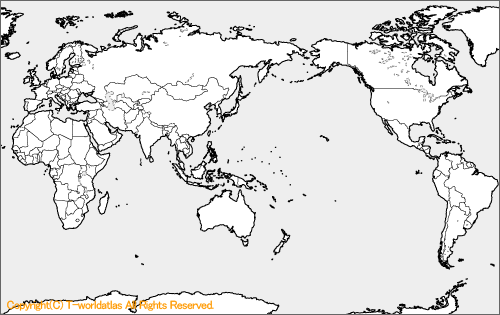 図1　図のキャプション図・写真・表のキャプションは図・写真・表の下にに記載して下さい。　　　　　　　　　　　　　　　表1　 表のキャプション3. 6. 脚注脚注は、 登場順に1番から順番に番号を振り、各ページ内文字列の最後に入れてください。章毎に番号をリセットする必要はありません。3. 7.  数式数式は、右端に式番号を入れて挿入してください。　（記入例）	　　　　　　　　　　　　　　　(1)		(2)4. 参考文献4. 1. 参考文献の書き方参考文献は、筆頭著者のアルファベット順に記載してください。著者名が多数にわたる場合は、主な著者を10名程度まで記入して、以下を省略しても構いません。本文中での引用は、（筆頭著者のラストネーム、発行年）という形式で記入して下さい。（記入例）　	（Kurata, 1982） （田中、1982）4. 2. 記入例（１）日本語文献等の場合（１－１）和文雑誌の場合　（10pt / MS明朝）著者、 雑誌タイトル 号数、 ページ数、発行年（記入例）京大一郎、 物性研究 5、123、1966物性 次郎、理論 三郎、 物理 四郎、日本物理学会誌 44、456-458、1989（１－２）和文書籍の場合　（10pt / MS明朝）著者、『書籍名』、出版社、 発行年（記入例）京大花子、『書籍名』、京都大学学術出版会、2013（１－３）ウェブページの場合　（10pt / MS明朝、10pt / Times New Roman）日本語：著者名、 所属機関名、 題名、（引用した年月日） URL: http://www. -----------（記入例）文部科学省、平成26年版科学技術白書、（2014年12月1日引用）URL: http://www.mext.go.jp/b_menu/hakusho/html/hpaa201401/detail/1349009.htm（２）英語文献等の場合　（２－１）English Journalの場合　（10pt / Times New Roman）Authors, Article title. Journal title, Volume number, Page numbers, Year（記入例）Aderhold, J., Davydov, V. Yu., Fedler, F., Klausing, H., Mistele, D., Rotter, T., Semchinova, O., Stemmer, J. and Graul, J., N thin films grown by metalorganic molecular beam epitaxy on sapphire substrates. J. Crystal Growth, 222, 701-5, 2001 Wessel, R., Koch, C. and Gabbiani, F., Coding of time-varying electric field amplitude modulations in a wave-type electric fish. J. Neurophysiology, 75, 2280-93, 1996（２－２）Published booksの場合　（10pt / Times New Roman）Authors, Book title, Editors, Volume, Page number(s), Publisher, Place (city, town etc.) of publication, Year（記入例）Caplar, R. and Kulisic, P., Proceedings of International Conference on Nuclear Physics (Munich), vol.1, p.517, American Elsevier, Amsterdam: North-Holland, 1973Kuhn, T., Density matrix theory of coherent ultrafast dynamics. In Theory of Transport Properties of Semiconductor Nanostructures (Electronic Materials), ed. Schöll, E., vol.4, chapter 6, pp.173-214, Chapman and Hall, London, 1998Kurata, M., Numerical Analysis for Semiconductor Devices, MA: Heath, Lexington, 1982（２－３）ウェブページの場合　（10pt / Times New Roman）English: Author. Institution Title [webpage on the internet]. (Cited date)Available from URL: http://www. -------（記入例）Federal Communications Commission April 2014 Multistate 911 Outage Report. (January 20, 2015)Available from URL: http://www.fcc.gov/document/april-2014-multistate-911-outage-reportA B